Communiqué de presse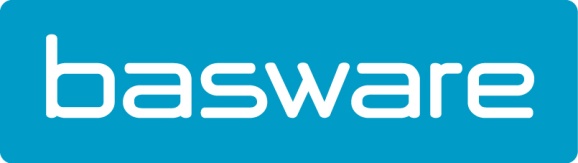 Basware propose un outil de validation des données pour la banque des données commerciales Dun & BradstreetLes organisations ayant des données partout dans le monde disposent désormais d’un moyen fort simple pour valider et enrichir tout à la fois les données de fournisseurs.Erembodegem, 30 janvier 2018 – Basware entame une collaboration avec Bisnode, membre du réseau mondial de Dun & Bradstreet. Les partenaires exploiteront ensemble les données de Dun & Bradstreet pour créer des outils intelligents susceptibles d’aider les clients de Basware à optimiser leurs relations avec leurs fournisseurs. Les clients de Basware disposeront ainsi de données actualisées des fournisseurs et pourront se faire une idée holistique des partenaires avec qui ils travaillent.La nouvelle solution utilise le numéro D-U-N-S® pour identifier les relations entre les entreprises. Les organisations faisant partie du réseau Basware peuvent ainsi améliorer la qualité des données des fournisseurs en procédant à leur validation et en les enrichissant sur la base de la banque des données commerciales de Dun & Bradstreet. Ceci permet d’éliminer les doubles, d’actualiser les fichiers et de compléter les données des fournisseurs avec des informations essentielles. Tout ce, dans un but d’efficacité et d’ économies de coûts. « Nous mettons en permanence tout en œuvre pour développer et innover de nouveaux services ayant une valeur ajoutée pour les organisations du réseau Basware. Pour ce faire, nous tenons à collaborer avec d’autres innovateurs dans le domaine de l’ e-commerce », explique Vesa Tykkyläinen, CEO de Basware. « En combinant la banque de données commerciales mondiale de Dun & Bradstreet avec le plus grand réseau ouvert B2B Basware, nous simplifions non seulement la gestion des données des fournisseurs, mais nous améliorons aussi le niveau d’efficacité des relations entre fournisseurs et aidons nos clients à mieux maîtriser les coûts »La nouvelle solution est disponible sur le réseau Basware. Pour tout complément d’information : http://www.basware.com/vendormanagement À propos de Basware
Basware est un fournisseur de solutions ouvertes et sécurisées basées sur le Cloud proposant des logiciels Purchase-to-Pay et de facturation électronique aux organisations de toutes tailles. Nous figurons parmi les leaders mondiaux en matière de commerce connecté et optimisons l'efficacité des processus d'achat et de gestion de la comptabilité fournisseurs/clients. Visitez www.basware.com pour en savoir plus. Découvrez comment les opérations Basware simplifient et facilitent la manière de faire des affaires sur http://fr.basware.be/ en www.twitter.com/basware
Contact presse
Sandra Van Hauwaert, Square Egg, sandra@square-egg.be, +32 497 25 18 16
Basware : Sharon Sonck, Field Marketing Manager Basware, +32 475 72 00 77